Pozvánka do dochádzkového tábora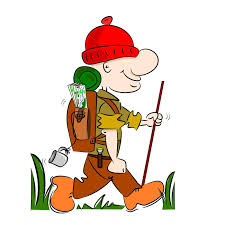 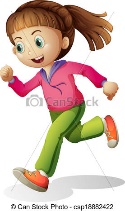 Pozývame žiakov 2.-5.ročníka, ktorí sa v týždni od 2.7. do 6.7.2018 ešte nechcú rozlúčiť so školou do dochádzkového tábora so športovým a turistickým zameraním.Program :7.30 hod. nástup : školaŠportové alebo turistické dopoludnie12.00 obed v školskej jedálni ( 4 výdatné obedy s pitným režimom po 3,30 € = 13,20€ poplatok za celý tábor)15.00 ukončenie denných aktivít, odchod domovHlavný garant : MUDr. Emília Kaclíková s pomocou učiteľov školy a priateľov v jednotlivé dni....................................................................................................................                                            Návratka :Prihlasujem svoju dcéru/svojho syna .................................................................... (meno a priezvisko), žiačku/žiaka .....................triedy na dochádzkový tábor v dňoch od 2.7.2018 do 6.7.2018.V.................................dňa:...........................                    .......................................                                                                                               (podpis rodiča)